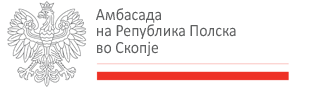 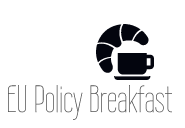 ДЕБАТА: НОВ МОДЕЛ НА ПОЛИТИКАТА ЗА ПРОШИРУВАЊЕ НА ЕУ - ПАТОТ ЗА НАПРЕДОК?Политиката за проширување на ЕУ се наоѓа пред клучен крстопат и извесно е дека ќе претрпи промени, иако во моментов е тешко да се предвиди во што точно тие ќе се состојат. Постојат различни идеи за тоа како треба во иднина да се одвива проширувањето претставени преку францускиот нон-пејпер, предлозите на ЕСИ и нон-пејперот на 9 земји членки. Она за што сите учесници во дебатата се согласни е неопходноста да се најде начин процесот на проширување да продолжи да се одвива паралелно со пошироката реформа на ЕУ.Иако некогаш е тешко да се занемарат прашањата поврзани со домашната политика на земјите членки или финансиските предизвици на Унијата, проширувањето треба да се издигне над дневнополитичките теми затоа што е тесно поврзано со исполнувањето на ветувањата дадени од страна на ЕУ и јакнење на нејзиниот кредибилитет. Само на тој начин ЕУ може да ја продолжи иницијалната мисија на мировен проект преку зачувување на политичката стабилност во регионот како предуслов за натамошен развој. Во тој контекст, и во земјите од регионот потребно е пристапувањето кон ЕУ да се одвои од дневната политика на партиите и да се заснова на поширок консензус, да се создадат реалистични очекувања во однос на придобивките од членството и со она што веќе го имаме на располагање да се направи максимум во исполнување на реформите насочени кон јакнење на владеење на правото, почитување на европските вредности и поцелисходно користење на европските фондови. Тоа ќе биде во интерес и на нашите граѓани и во насока на убедување на земјите-членки кои се скептични кон нашиот влез во ЕУ.Членството во ЕУ е несомнено во интерес на С. Македонија, но исто така е во интерес и на земјите членки. Затоа, како конкретни идеи во однос на придвижување на процесот би требало да се разгледаат опциите за постепено влегување на земјата во Европскиот економски простор, обезбедување на слободно движење на четирите основни категории – стоки, услуги, луѓе и капитал, пристапување во Шенген зоната и во Банкарската унија.